ASSUMPTION OF THE VIRGIN MARY UKRAINIAN ORTHODOX CHURCHECUMENICAL PATRIARCHATE OF CONSTANTINOPLE AND NEW ROME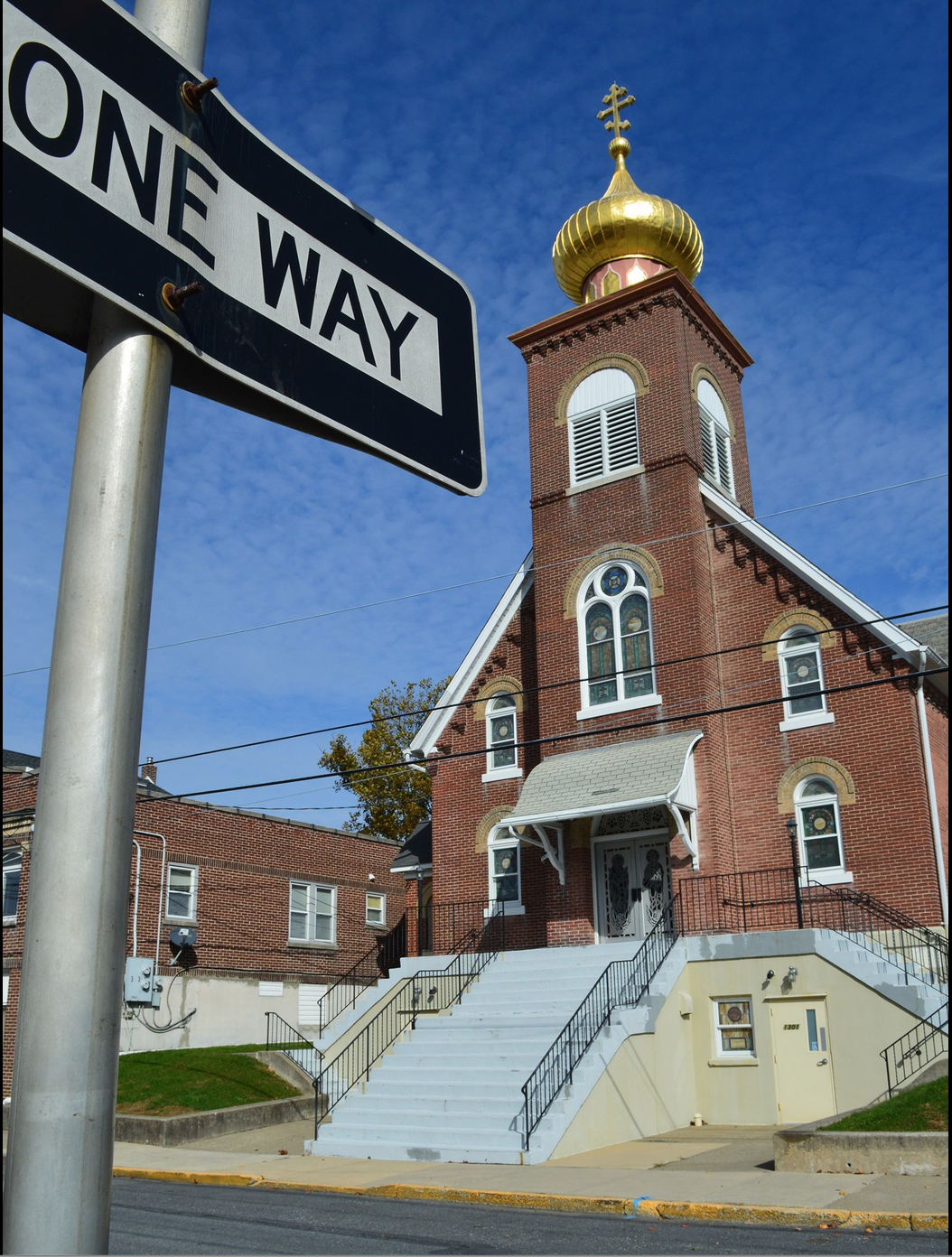 1301 Newport Avenue, Northampton, Pennsylvania 18067Rev. Fr. Oleg Kravchenko, RectorProtodeacon Mikhail Sawarynski, AttachedWebsites:	holyassumption.org and ukrainianorthodoxchurchusa.orgFacebook:	Assumption of the Virgin Mary Ukrainian Orthodox ChurchYouTube:	AVM UOC ChurchContacts:	Fr. Oleg Kravchenko - (484) 834-7261; olegkravchenko2212@gmail.comProtodeacon Mikhail – (H) (610) 262-3876); pravoslavni@rcn.comOffice – (610) 262-2882; avmuoc@gmail.comWebmaster, John Hnatow – john.hnatow@gmail.comClick HERE for Prayer in Time of Corona VirusTune in to our news, announcements, and online Facebook Livestream Liturgies HERE!LET’S PRAY FOR THE PEACE IN UKRAINE!Sun. 09 Oct.	17th SUNDAY after PENTECOST. TONE 8. HOLY APOSTLE and EVANGELIST JOHN the THEOLOGIAN. 	Epistles: 2nd Corinthians 6: 16-7:1 & 1st John 4:12-19	Gospels: Luke 5:1-11 & John 18:25-27; 21:24-25Liturgical Meneion & Scripture Readings Mon. 10 Oct.	Martyr Callistratus and his company (49 Martyrs) of Carthage (304). Eph. 4:25-32	Lk. 4:37-44Tue. 11 Oct.	St. Chariton the Confessor, abbot of Palestine (350). Prophet Baruch (6 BC).Eph. 5:20-26	Lk. 5:12-16Wed. 12 Oct.	Ven. Cyriacus the Hermit of Palestine (556). Ven. Theophanes the Merciful.Eph. 5:25-33	Lk. 5:33-39Thu. 13 Oct.	St. Michael, first metropolitan of Kyiv (992).Eph. 5:33-6:9	Lk. 6:12-19Fri. 14 Oct.	THE PROTECTION OF OUR MOST HOLY LADY THE THEOTOKOS AND EVER-VIRGIN MARY.Heb. 9:1-7	Lk. 10:38-42; 11:27-28Sat. 15 Oct.	Blessed Andrew, fool-for-Christ (936).1 Cor. 15:39-45	Lk. 5:17-265:00 PM	Great Vespers. Sun. 16 Oct.	09:00 AM Divine Liturgy. PROPERS FOR THE LITURGY OF ST. JOHN CHYRSOSTOMTropar of the Resurrection, Tone 8. You descended from on high, Merciful One. You accepted the three day burial to free us from our passions. Lord, our Life and Resurrection, Glory to You.  Tropar of the Dormition, Tone 1. In giving birth, you preserved your virginity. In falling asleep you did not forsake the world, Birth-Giver of God. You were translated to life, Mother of Life, and through your prayers you deliver our souls from death.   Tropar to the Apostle John, Tone 2. Beloved Apostle of Christ our God, hasten to deliver a people who lack any other defense. Because He allowed you to lean on His breast, He will also accept our prayers. Theologian, pray to Christ to overcome the darkness of pagan nations and beg that He grant us peace and abundant mercy.   Kondak of the Resurrection, Tone 8. By rising from the tomb, You raised up the dead. Adam is risen and Eve exults in Your Resurrection. The entire world celebrates Your rising from the  dead, Greatly Merciful One.Glory... Kondak to St. John the Theologian, Tone 2. Who can describe your magnificence, pure Disciple? You pour every miracle and healing upon us interceding also for the salvation of our souls. For you are a Theologian and Beloved of Christ.  Now and ever… Kondak of the Dormition, Tone 2. Neither the tomb nor death had power over the Birth-Giver of God; she is every watchful in her prayers and in her intercession lies unfailing hope. For as the Mother of life, she has been translated to life, by the One Who dwelt within her ever-virginal womb.      Prokimen of the Resurrection, Tone 8. Pray and give glory to the Lord our God.                                                                                                Verse: In Judah God is known; His Name is great in Israel. Prokimen to St. John the Evangelist, Tone 8. Their voice has gone out into all the earth and their words to the very ends of the world.Epistles: 2 Corinthians 6:16-7:1 & 1 John 4:12-19 Alleluia: Come let us rejoice in the Lord. Let us shout with jubilation to God our Savior.Let’s come before His Face with thanksgiving; with psalms let’s shout in jubilation.Lord, the heavens shall declare Your wonders and Your Truth in the assembly of Saints.  Gospels: Luke 5:1-11 & John 19:25-27; 21:24-25: 21:24-25   Communion: Praise the Lord from the Heavens. Praise Him in the Highest. Their voice has gone out into all the earth; and their words to the very ends of the world. Alleluia - Thanks to Mary Ost for organizing our trip to Sight and Sound Theatre for David Show. That was an unforgettable experience!- UOL dues are being collected. $20.00 can be given to Janet.- Our Church will not be making pierogies until late November due to construction issues. Will keep you posted on the date we will resume production. Thank you for understanding. Please do not call for orders until the new date is posted.- Senior UOL Chapter sponsors a YARD/GARAGE SALE Saturday October 29th from 8 AM to 2 PM! Please bring over items for Church garage! You can drop them off in the church hall, rectory or church garage. All proceeds will benefit our UOL Chapter. Any unsold items will be returned to the donor. Our UOL Chapter assists our Parish by sponsoring activities and events as well as contributing financial assistance. - Ukrainian language courses, Sundays after Liturgies. Please Sign up at the hall.- Sign up list for the professional icon workshop in our church is downstairs.- Welcome to contribute articles or pictures to the bulletin. Let's make bulletins together!- Pan-Orthodox Virtual Bible Study via Zoom. Wednesdays at 12 PM.                      Meeting ID: 576 301 6482. Passcode: 238492. To make it on a big screen at hall ask Fr. Oleg.- Donations for Ukraine Winter stuff: winter 0•F sleeping bags (black, grey, olive, dark brown colors only), male winter clothing only, thermal long sleeves underwear and pants, thermal socks, balaclavas, winter tactical mittens, winter non-bright colors coasts, fleece jackets, winter/ski hats, toe warmers, emergency blankets, winter/ski boots, traumatic wounds first aid packets, Amazon gift cards are welcome for buying all needed stuff.- For food bank: baby foods, canned potatoes and meats, tuna, pasta, sauces, mac. & cheese.BIRTHDAYS: 	10 Oct…John Seremula, John Sawarynski, Aleksandra Rippey  11 Oct…William Savitz  		14 Oct…Marie Reichl      16 Oct…Jack Misko    МНОГАЯ ЛІТА! MANY YEARS!NECROLOGY:  All Ukrainian civilians and soldiers killed in the Russian invasion. 09 Oct…John Kryklywyj ’26, Michael Sawka ‘30   10 Oct…Anna Kowalyshyn (infant) ‘24    11 Oct…Michael Bozhko (infant) ’21, Andrew Micio ’30, Mary Martnick ‘80      12 Oct…Antony Fanok ‘59   14 Oct…John Zamuzhanyj ‘37  15 Oct…Samko Pretko ‘47         MEMORY ETERNAL! ВІЧНАЯ ПАМ’ЯТЬ! PRAYER FOR THE HEALTH & SALVATION OF THE AFFLICTED: Ukrainian soldiers and civilians wounded during the Russian aggression, Metropolitan Antony, Barbara Grason, John Hnatow, Michael Hnatow, Helen Crayosky, Raisa Melnychuk, Olha Beizyn, Vasyl Beizyn, Ludmyla Melnychuk, William Leszczuk, child Charlie, Angela Knoblach, James Osmun, priest Vasyl Dovgan, Rosemarie Pypiuk, Kirk Swauger, Stephanie Donnelly, Nicholas Alexander, Danny Berro, child Alexandria, Elizabeth Pastushenko, Philippe Chasseuil, Joan Molnar, Brandon and Stacy Snyder, Aaliyah Osmun, Ihor Broda, William Savitz, Vladimir Krasnopera, Brendan Phillips, Jessie Hnatow, Jessica Meashock, Adam Hewko, Andrew Thaxton, Susan Ferretti, Judy Albright, Rob Hewko, Daniel Kochenash, Christopher Mack, Norman Betrous, Tom Petro Jr., Robert Zarayko Jr.The Empty Church. Thomas Reeves in his book The Empty Church describes this scenario. "Christianity in modern America is, in large part, innocuous. It tends to be easy, upbeat, convenient, and compatible. It does not require self-sacrifice, discipline, humility, a zeal for souls. There is little guilt and no punishment. The faith has been overwhelmed by the culture. Christianity becomes a cultural Christianity when the faith is dominated by a culture to the point that it loses much of its authenticity. What we now have might be labeled as a Consumer Christianity. Millions of Americans today feel free to buy as much of the Christian faith as seems desirable. The cost is low and customer satisfaction is guaranteed."The Eighty-Yard Run. Irwin Shaw wrote a short story called The Eighty-Yard Run. As a college freshman, at his first football practice, he broke loose for an 80-yard touchdown run. His teammates looked at him with awe. His coach said, "You're going to have quite a future around here." His girlfriend awarded him with a kiss after the practice. Irwin Shaw has the feeling that life is completely satisfying and rewarding. But nothing in the rest of his life ever lives up to that day again. His football experience is equally disappointing. His marriage sours. The pain of failure is even greater because he remembers thinking on a perfect day many years before that life would always be that pleasant, satisfying and rewarding. Life does not stand still. There isn't a once-for-all experience. It was Winston Churchill who said, "Success is never final. Failure is never fatal. It is courage that counts." There are going to be bad days. Sometimes we are going to fall on our respective faces. These failures don't have to be endings. They can be the avenue to experience God's grace more widely and more deeply.Jesus of Nazareth gets into the boat with the three defeated men. He sat down and taught the people from the boat. When he had ceased teaching, he said to Simon, "Put out into the deep and let down your nets for a catch." Put out into the deep our lives are often fenced in by low expectations. The worst sin is to aim too low. (by James T. Garrett)Follow Me. There was a field covered with freshly fallen snow. A father and a son enter the field. As they walk across the field, you notice that the father pays no particular attention to where he is going, but his son, on the other hand, follows directly behind, making a special effort to step in his father’s footprints. After the two have crossed the field, you notice that there is only one set of tracks visible in the field, although two had walked across it. The Christian life is that way. In our daily walk we ought to be following Christ's example. Whether in times of suffering, sorrow or need, whether in times of health, joy, or abundance--if someone were to observe the snow-covered fields of your life, would there be one set of tracks, those of Christ? Or would there be two sets, one belonging to Christ and the other distinctly yours? 	(by Michael Green)Does Christ have the master key to our heart so that he controls totally our will, our obedience and our trust? Surrender the keys of your life to Jesus, and he will open for you incredible doors of opportunity